                                                     Telefon: 66 00 648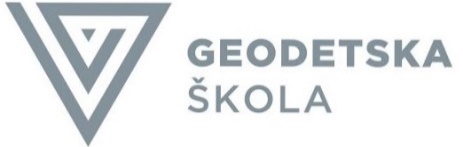 				Telefax : 66 58 115				e-mail: uprava@geoskola.hr				http://www.geoskola.hrZagreb, Avenija Većeslava Holjevca 15I Z J A V A kojom ja __________________________________________, roditelj učenika/ce __________________________________,polaznika/ce _________ razreda, izjavljujem da sam suglasan/na sa: Smještajem i prehranom (doručak, večera) svog djeteta u obitelji učenika/nastavnika škole domaćina – Lycée, Terrasson, tijekom učeničke mobilnosti u svrhu realizacije projektnih aktivnosti Erasmus+ projekta Acrosss the borders u periodu od  10. – 16. veljače 2019.Prethodno ću obavijestiti nastavnike u pratnji: Damiru Zubčić i/ili Armando Slaviček o:- lijekovima koje moje dijete redovito ili povremeno konzumira- alergijama -  specifičnim prehrambenim navikama svoga djeteta.Upozorit ću svoje dijete da poštuje obitelj domaćina, njihove navike i običaje, te  svojim ponašanjem prenosi lijepu sliku o sebi, Geodetskoj školi i Republici Hrvatskoj.U Zagrebu, 20. 01. 2019. godine	__________________________________________	         (potpis roditelja)